Formulaire d’inscription camps Miniscorpions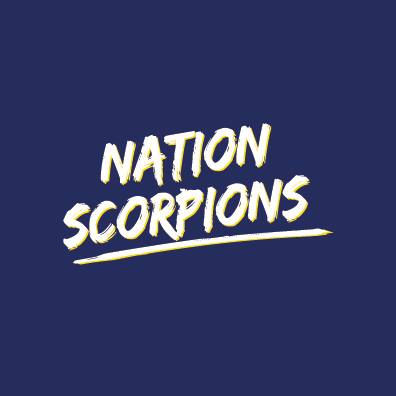 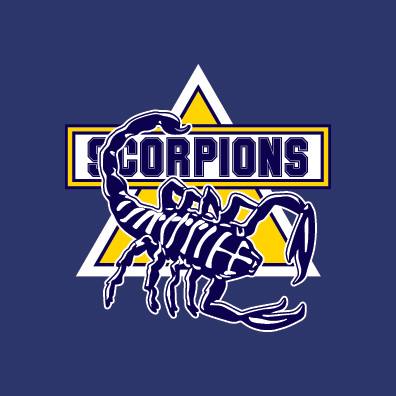 Informations du joueur:Nom : _________________________________________Prénom : _______________________________________Date de naissance : ______________________________Numéro d’assurance maladie:_______________________Date d’expiration: ________________________________Allergies: _______________________________________Expérience en football : Oui NonAnnée (s) : _____________________________________Taille du Chandail : XS S M L XL XXLInformations du parent ou tuteur :Nom : _________________________________________Prénom : _______________________________________Adresse : _______________________________________Ville : __________________ Code postal : _______Tél maison : ____________________________________Tél. cellulaire : __________________________________Personne à contacter en cas d’urgence (lien parental) : ____________________________________________________________________________________________Tél. urgence : __________________________________Adresse courriel :________________________________*Notez que l’information concernant le camp seraenvoyée par courriel. Il est important d’inscrire uneadresse courriel valide.Réservé à l’administrationDate d’inscription : __________________________Paiement :Argent    Chèque    Débit    CréditModalités de remboursementAucun remboursement ne sera accordé. L’organisation des Scorpions d’Armand-Corbeil se réserve le droit d’annuler le camp quatre semaines avant le début de l’académie si le nombre de participants est insuffisant.